Frühlingstreff 2024GONZENMittwoch 17.04.2024 / 09.00 UhrWir begeben uns an diesem Frühlingstreff in den Gonzen. Im ca. 90 km Stollenlabyrinth wurden Erze wie Hämatit, Magnetit, Hausmannit gefördert. 1966 verliessen  die letzten Mineure und Knappen das Eisenbergwerk. Die Bohrhammer und Kompressoren verstummten. Seit 1983 haben Besucher die Möglichkeit diese spannende Welt kennen zu lernen. Unsere Führung beginnt mit einem Film über den Gonzen und seiner Geschichte. Die Fahrt mit dem «Gonzen-Express» führt von der Kaverne «Vild» rund zwei Kilometer durch den Basisstollen ins Berginnere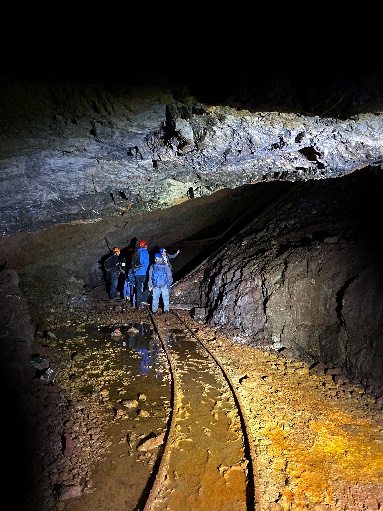 Bei einem  Rundgang, ohne Treppen und ohne Niveauunterschiede, erhalten wir einen Eindruck von den Ausmassen der Infrastruktur «Untertag». Unser Führer wird uns einiges zu erklären wissen.Nach ca. 2 ½ Stunden sind wir wieder zurück im Restaurant Bergwerk, zum Apéro und dem Mittagessen,Es bleibt uns genügend Zeit die Kameradschaft zu pflegen und über das Weltgeschehen zu diskutieren! Besonderes:	Die Temperatur im Berg beträgt 13 °C  und die Luftfeuchtigkeit 90%.  	Gutes Schuhwerk, einen Pullover und / oder eine Jacke mitbringen.	Das Restaurant Bergwerk ist beheizt.Unser Programm:09.00 Uhr 	Besammlung auf dem Parkplatz, beim Eingang zum Gonzenbergwerk. Im Anschluss an die Bahnhofsfahrt - Apéro und Mittagessen im Restaurant Bergwerk Anreise mit dem Privatauto:	 Es sind genügend Parkplätze beim Eingang zum Bergwerk vorhanden.Anreise mit ÖV:	Bus Nr. 400 zum Bergwerk -- Bahnhof Sargans ab	XX.36 / XX.06 Uhr
Mittagessen:	Vorspeise	Bündner Gerstensuppe 	Menü 1	Berner-Teller, Salzkartoffeln, Sauerkraut, Bohnen		Birne Helene	Menü 2	Pouletbrüstchen an Calvadossauce, Trockenreis, Gemüse		Birne Helene	Menü 3	Spezial für Teilnehmende mit Intoleranzen oder Allergien	Dessert	Birne HeleneRückreise: mit ÖV 	Bus Nr 400 zum Bahnhof Sargans -- Bergwerk ab	XX.13 / XX.43 Uhr.------------------------------------------------------------------------------------------------------------------------------------------------------------------------------------------------Anmeldung zum Frühlingstreff vom 17.04.2024  im Gonzen - SargansAnmeldung bis zum 06.04.2024 an untenstehende Adresse sendenName: 		………………………………………….		Vorname:  ………………………………………,,	Anzahl Personen:  …..Anreise:         privat /       mit öV 	 Menuwahl:  	  ….. / …..Kontakt:      Urs Frey,  Walzenhauserstr. 77, 9434 Au                      Tel.:    071-744 47 85    Handy:   079 919 83 00-         E-Mail: urs.frey49@bluewin.ch  -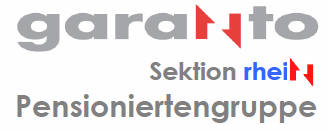     Die Rentnergemeinschaft der Zoll- und Grenzwachtangehörigen